ПРОЕКТНАЯ ДЕКЛАРАЦИЯИнформация о застройщике

1. Закрытое акционерное общество «Строительно-монтажный трест № 7» (сокращенно ЗАО «СМТ-7») 
Место нахождение: г. Омск, ул. Маршала Жукова, дом 74, корпус 1, 4-й этаж. Тел. 533700, 314222 
Режим работы: с 9-00 до 18-00. Обед с 13-00 до 14-00. Суббота, воскресенье – выходной. 
2. Зарегистрировано городской регистрационной палатой Департамента недвижимости Администра-ции г. Омска, свидетельство о государственной регистрации номер 1051 серии Б выдано на основа-нии Постановления Главы администрации Куйбы-шевского района г. Омска № 1127-П от 05.08.92г. 
Основной государственный регистрационный номер 10225500510200 (Свидетельство о внесении записи в Единый государственный реестр юридических лиц серии 55 № 001139036 от 23.08.2002 г.). Постановка на учет в налоговом органе юрид. лица ИНН/КПП 5501014652/550101001, Свидетельство серия 55 №0028451 
3. Учредителями ЗАО «СМТ-7» являются физические лица – 490 человек. 
4. Жилые дома строительство которых осуществляло ЗАО «СМТ-7» за предшествующие три года: 
- 26.10.2011г. № 127-рв, введен 160 квартирный, 10-ти этажный дом, по ул. Мельничная, 87, корпус 2, в Кировском А.О. 
- 29.12.2012 г. № 184-рв, № 185-рв, введено в эксплуатацию две очереди, 120 квартир, 10-ти этажного дома по пр. Космический, дом 22, корпус 2, в Центральном А.О. 

5. Свидетельство саморегулирующей организации СРО-С-021 от 23.07.2009 г. 
Свидетельство саморегулирующей организации «Союз строителей Омской области» № 0021.02-2009-5501014652-С-021 от 1 ноября 2010 г. 

6. Финансовый результат на 01.01.2015 г.– 2803 т. рублей. 
Размер кредиторской задолжности на 01.01.2015 г. составляет 137672 т. рублей. 
Дебиторская задолжность составляет – 28247 т. рублей.пр. Космический, 14Д корп. 11. Цель проекта строительства, этапы и сроки реализации, результаты государственной экспертизы проектной документации 
Строительство нового многоэтажного жилого дома. 
Срок реализации проекта: декабрь 2015 г. 
Проведена экспертиза проекта. Положительное заключение государственной экспертизы № 2-1-1-0024-14 от 17 февраля 2014 г. 

2. Разрешение на строительство 
Разрешение на строительство департамент архитектуры и градостроительства Администрации г. Омска № RU55301000-2031 от 02 апреля 2014 г. Одна очередь строительства. 

3. О правах застройщика на земельный участок, о собственнике земельного участка в случае, если застройщик не является собственником, о границах и площади земельного участка, предусмотренных проектной документацией, об элементах благоустройства; 
Земельный участок относится к категории земель поселений в границах г. Омска. 
Договора аренды земельного участка от 17.05.2013г. зарегистрирован в УФРС по Омской обл. 14.06.2014г. номер рег. 55-55-01/120/2013-152. Арендодатели – физические лица. 
Местоположение участка: в 32 метрах южнее здания, имеющего почтовый адрес: г. Омск, Октябрьский А.О., Пр.Космический, д.14 Б. Площадь участка составляет 6040 кв.м., кадастровый номер 55:36:120305:3122. 
Элементы благоустройства – озеленение, асфальтирование, установка малых архитектурных форм. 

4. Местоположение строящегося многоквартирного дома его описание, в соответствии с проектной документацией 
11-ти этажный панельный жилой дом, в том числе техническое подполье, расположенный по адресу: г.Омск, Октябрьский АО, пр. Космический, д.14Д, корп.1 

5. Количество в составе строящегося многоквартирного дома самостоятельных частей (квартир в многоквартирном доме, гаражей и иных объектов недвижимости), передаваемых участникам долевого строительства застройщиком после получения разрешения на ввод в эксплуатацию многоквартирного дома, а также об описании технических характеристик указанных самостоятельных частей в соответствии с проектной документацией; 
Объект капитального строительства многоквартирного жилого дома с корректировкой лестнично - лифтового узла 
Количество квартир - 160 
Из них: 
- 80 квартир однокомнатных, проектной площадью 35,9 кв.м., без учета балконов 34,9 кв.м., 
- 40 квартир двухкомнатных, проектной площадью – 56,4 кв.м., без учета балконов и лоджий 52,0 кв.м. 
- 40 квартир двухкомнатных, проектной площадью – 61,2 кв.м., без учета балконов и лоджий 56,8 кв.м. 
Гаражей и иных объектов проектом не предусмотрено. 

6. Функциональное назначение нежилых помещений в многоквартирном доме, не входящих в состав общего имущества в многоквартирном доме 
Нежилых помещений не предусмотрено. 

7. О составе общего имущества в многоквартирном доме которое будет находиться в общей долевой собственности участников долевого строительства после получения разрешения на ввод 
В состав общего имущества входят: 
1) помещения, не являющиеся частью квартир и предназначенные для обслуживания более одного собственника помещения в данном доме, в том числе межквартирные лестничные площадки, лестницы, лифты, лифтовые и иные шахты, коридоры, технические этажи, чердаки, подвалы, в которых имеются инженерные коммуникации и иное оборудование, обслуживающее более одной квартиры (технические подвалы); 
2) крыши, ограждающие несущие и ненесущие конструкции дома, механическое, электрическое, санитарно-техническое и иное оборудование, находящееся в данном доме за пределами или внутри помещений и обслуживающее более одного помещения; 
3) земельный участок, на котором находится многоквартирный дом, с элементами озеленения и благоустройства 

8. О предполагаемом сроке получения разрешения на ввод в эксплуатацию строящегося многоквартирного дома 
Предполагаемый срок получения разрешения на ввод в эксплуатацию - декабрь 2015 г. 

9. О возможных финансовых и прочих рисках при осуществлении проекта строительства 
Финансовые и прочие риски при осуществлении проекта отсутствуют 

10. О планируемой стоимости строительства многоквартирного дома 
Сметная стоимость строительства 413 961,42 тыс. руб. в ценах 2 кв. 2014 г. 

11. О перечне организаций, осуществляющих основные строительно-монтажные и другие работы (подрядчиков). 
Основные строительно-монтажные и др. работы осуществляет генподрядчик ЗАО «СМТ-7» 
Субподрядчики: ОМУ-2 «Сантехмонтаж», ОАО «Омэлектромонтаж», ЗАО «Сибсвязьстрой» 

12. О способе обеспечения исполнения обязательств застройщика по договору 
Способы обеспечения исполнения обязательств: 
- залог права аренды земельного участка, на котором осуществляется строительство и строящегося дома; 
- страхование гражданской ответственности Застройщика за неисполнение или ненадлежащее исполнение обязательств по передаче жилого помещения по договору участия в долевом строительстве. 

13. Об иных договорах и сделках, на основании которых привлекаются денежные средства для строительства 
Иных договоров кроме договоров участия в долевом строительстве нет.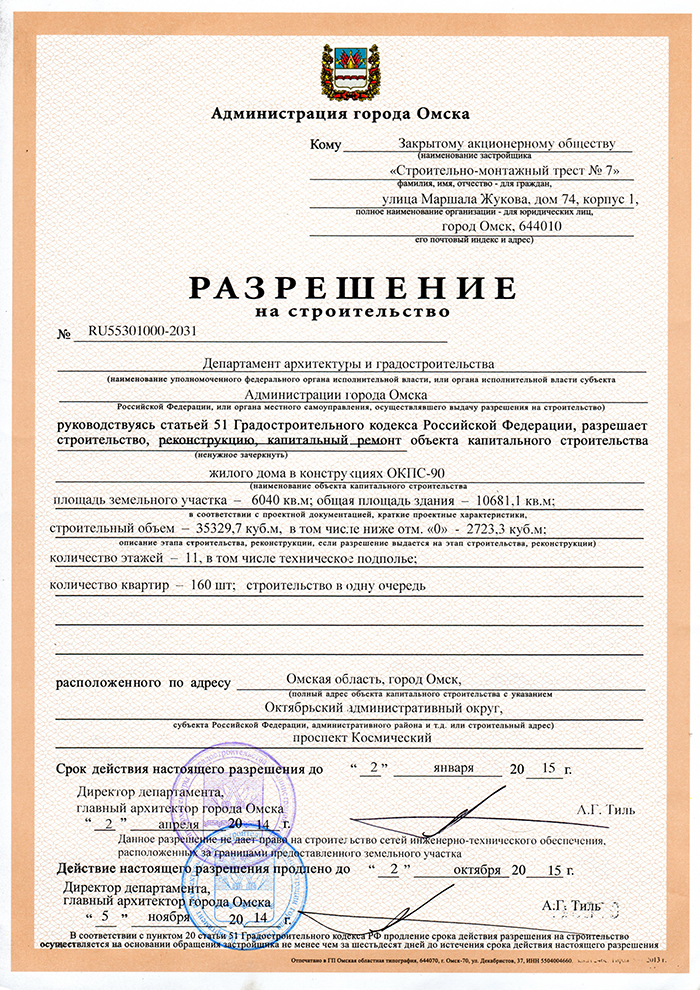 